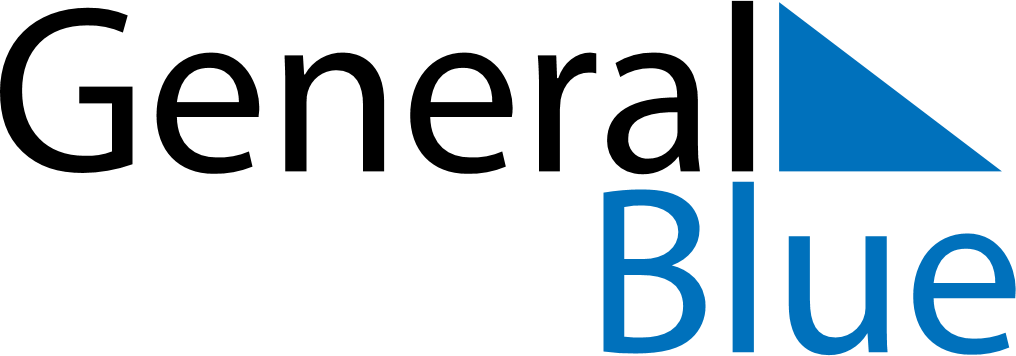 April 2024April 2024April 2024April 2024April 2024April 2024Yudong, Chongqing, ChinaYudong, Chongqing, ChinaYudong, Chongqing, ChinaYudong, Chongqing, ChinaYudong, Chongqing, ChinaYudong, Chongqing, ChinaSunday Monday Tuesday Wednesday Thursday Friday Saturday 1 2 3 4 5 6 Sunrise: 6:43 AM Sunset: 7:12 PM Daylight: 12 hours and 28 minutes. Sunrise: 6:42 AM Sunset: 7:12 PM Daylight: 12 hours and 30 minutes. Sunrise: 6:41 AM Sunset: 7:13 PM Daylight: 12 hours and 32 minutes. Sunrise: 6:39 AM Sunset: 7:13 PM Daylight: 12 hours and 33 minutes. Sunrise: 6:38 AM Sunset: 7:14 PM Daylight: 12 hours and 35 minutes. Sunrise: 6:37 AM Sunset: 7:15 PM Daylight: 12 hours and 37 minutes. 7 8 9 10 11 12 13 Sunrise: 6:36 AM Sunset: 7:15 PM Daylight: 12 hours and 39 minutes. Sunrise: 6:35 AM Sunset: 7:16 PM Daylight: 12 hours and 40 minutes. Sunrise: 6:34 AM Sunset: 7:16 PM Daylight: 12 hours and 42 minutes. Sunrise: 6:33 AM Sunset: 7:17 PM Daylight: 12 hours and 44 minutes. Sunrise: 6:31 AM Sunset: 7:17 PM Daylight: 12 hours and 46 minutes. Sunrise: 6:30 AM Sunset: 7:18 PM Daylight: 12 hours and 47 minutes. Sunrise: 6:29 AM Sunset: 7:19 PM Daylight: 12 hours and 49 minutes. 14 15 16 17 18 19 20 Sunrise: 6:28 AM Sunset: 7:19 PM Daylight: 12 hours and 51 minutes. Sunrise: 6:27 AM Sunset: 7:20 PM Daylight: 12 hours and 52 minutes. Sunrise: 6:26 AM Sunset: 7:20 PM Daylight: 12 hours and 54 minutes. Sunrise: 6:25 AM Sunset: 7:21 PM Daylight: 12 hours and 56 minutes. Sunrise: 6:24 AM Sunset: 7:22 PM Daylight: 12 hours and 57 minutes. Sunrise: 6:23 AM Sunset: 7:22 PM Daylight: 12 hours and 59 minutes. Sunrise: 6:22 AM Sunset: 7:23 PM Daylight: 13 hours and 1 minute. 21 22 23 24 25 26 27 Sunrise: 6:21 AM Sunset: 7:23 PM Daylight: 13 hours and 2 minutes. Sunrise: 6:20 AM Sunset: 7:24 PM Daylight: 13 hours and 4 minutes. Sunrise: 6:19 AM Sunset: 7:25 PM Daylight: 13 hours and 5 minutes. Sunrise: 6:18 AM Sunset: 7:25 PM Daylight: 13 hours and 7 minutes. Sunrise: 6:17 AM Sunset: 7:26 PM Daylight: 13 hours and 9 minutes. Sunrise: 6:16 AM Sunset: 7:27 PM Daylight: 13 hours and 10 minutes. Sunrise: 6:15 AM Sunset: 7:27 PM Daylight: 13 hours and 12 minutes. 28 29 30 Sunrise: 6:14 AM Sunset: 7:28 PM Daylight: 13 hours and 13 minutes. Sunrise: 6:13 AM Sunset: 7:28 PM Daylight: 13 hours and 15 minutes. Sunrise: 6:12 AM Sunset: 7:29 PM Daylight: 13 hours and 16 minutes. 